St. John Evangelical Lutheran Church		                     Sunday, August 6, 2023229 South Broad Street					                 Jersey Shore, PA 17740    				     10th Sunday after Pentecost570-398-1676	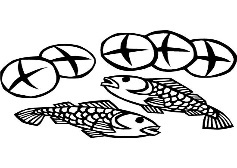 Introduction to the dayIn today’s first reading God invites all who are hungry or thirsty to receive food and drink without cost. Jesus feeds the hungry multitude and reveals the abundance of God. At the eucharistic table we remember all who are hungry or poor in our world today. As we share the bread of life, we are sent forth to give ourselves away as bread for the hungry.SHARING OUR JOYS AND CONCERNSGatheringThe Holy Spirit calls us together as the people of God.Confession and Forgiveness The assembly stands. All may make the sign of the cross, the sign that is marked at baptism, as the presiding minister begins.Blessed be the holy Trinity,☩ one God,who greets us in this and every season,whose word never fails,whose promise is sure.   Amen.Let us confess our sin in the presence of Godand of our neighbors.Merciful God,we confess that we have sinned.  We have hurt our community.We have squandered your blessings.  We have hoarded your bounty.In the name of Jesus, forgive us and grant us your mercy.Silence is kept for reflection.Righteous God,we confess that we have sinned.  We have failed to be honest.We have lacked the courage to speak.  We have spoken falsely.In the name of Jesus, forgive us and grant us your mercy.Silence is kept for reflection.God is a cup of cold water when we thirst.God offers boundless grace when we fail.Claim the gift of God’s mercy:you are freed and forgivenin the name of ☩ Jesus Christ.  Amen.Gathering Song:  All Who Hunger, Gather Gladly  461Greeting P: The grace of our Lord Jesus Christ, the love of God,and the communion of the Holy Spirit be with you all.C: And also, with you.Hymn of PRAISE:   How Great Thou Art  856Prayer of the DayP: Let us pray.Glorious God, your generosity waters the world with goodness, and you cover creation with abundance. Awaken in us a hunger for the food that satisfies both body and spirit, and with this food fill all the starving world; through your Son, Jesus Christ, our Savior and Lord.    Amen.   	The assembly is seated.WordGod speaks to us in scripture reading, preaching, and song.	L: A reading from IsaiahFirst Reading:    Isaiah 55:1-5God invites Israel to a great feast at which both food and drink are free. God also promises to make an everlasting covenant with all peoples, with promises that previously had been limited to Israel. As David was a witness to the nations, these nations shall now acknowledge the ways in which God has glorified Israel. 1Ho, everyone who thirsts,
  come to the waters;
 and you that have no money,
  come, buy and eat!
 Come, buy wine and milk
  without money and without price.
 2Why do you spend your money for that which is not bread,
  and your labor for that which does not satisfy?
 Listen carefully to me, and eat what is good,
  and delight yourselves in rich food.
 3Incline your ear, and come to me;
  listen, so that you may live.
 I will make with you an everlasting covenant,
  my steadfast, sure love for David.
 4See, I made him a witness to the peoples,
  a leader and commander for the peoples.
 5See, you shall call nations that you do not know,
  and nations that do not know you shall run to you,
 because of the Lord your God, the Holy One of Israel,
  for he has glorified you.L: The word of the Lord.  C: Thanks be to God.	L  Let us read the Psalm responsively by versePsalm:    Psalm 145:8-9, 14-21 8The Lord is gracious and full of compassion,
  slow to anger and abounding in steadfast love.
 9Lord, you are good to all,
  and your compassion is over all your works. 
 14The Lord upholds all those who fall
  and lifts up those who are bowed down.
 15The eyes of all wait upon you, O Lord,
  and you give them their food in due season.
 16You open wide your hand
  and satisfy the desire of every living thing.
 17You are righteous in all your ways
  and loving in all your works. 
 18You are near to all who call upon you,
  to all who call upon you faithfully.
 19You fulfill the desire of those who fear you;
  you hear their cry and save them.
 20You watch over all those who love you,
  but all the wicked you shall destroy.
 21My mouth shall speak the praise of the Lord;
  let all flesh bless God’s holy name forever and ever. 	L:  A reading from Romans.Second Reading: Romans 9:1-5This begins a new section in Paul’s letter in which he will deal with the place of Israel in God’s saving plan. He opens by highlighting how Israel’s heritage and legacy include being God’s children, having God’s covenants, being given God’s law, participating in worship of God, and receiving divine promises.1I am speaking the truth in Christ—I am not lying; my conscience confirms it by the Holy Spirit—2I have great sorrow and unceasing anguish in my heart. 3For I could wish that I myself were accursed and cut off from Christ for the sake of my own people, my kindred according to the flesh. 4They are Israelites, and to them belong the adoption, the glory, the covenants, the giving of the law, the worship, and the promises; 5to them belong the patriarchs, and from them, according to the flesh, comes the Messiah, who is over all, God blessed forever. Amen.L: The word of the Lord.     C: Thanks be to God.	The assembly stands. Gospel Acclamation p.142	Alleluia Lord to whom shall we go?	You have the words of eternal life.  Alleluia, Alleluia.P: The holy gospel according to MatthewC: Glory to you, O Lord.Gospel:   Matthew 14:13-21After John the Baptist is murdered, Jesus desires a time of solitude. Still, his compassion for others will not allow him to dismiss those who need him, and he is moved to perform one of his greatest miracles.13Now when Jesus heard [about the beheading of John the Baptist], he withdrew from there in a boat to a deserted place by himself. But when the crowds heard it, they followed him on foot from the towns. 14When he went ashore, he saw a great crowd; and he had compassion for them and cured their sick. 15When it was evening, the disciples came to him and said, “This is a deserted place, and the hour is now late; send the crowds away so that they may go into the villages and buy food for themselves.” 16Jesus said to them, “They need not go away; you give them something to eat.” 17They replied, “We have nothing here but five loaves and two fish.” 18And he said, “Bring them here to me.” 19Then he ordered the crowds to sit down on the grass. Taking the five loaves and the two fish, he looked up to heaven, and blessed and broke the loaves, and gave them to the disciples, and the disciples gave them to the crowds. 20And all ate and were filled; and they took up what was left over of the broken pieces, twelve baskets full. 21And those who ate were about five thousand men, besides women and children.P: The gospel of the Lord.C: Praise to you, O Christ.	The assembly is seated.Sermon 	The assembly stands.Hymn of the Day:  Break Now the bread of Life  515Apostles Creed ( p. 105 at the beginning of the hymnal)Prayers of IntercessionA: Confident that God receives our joys and concerns, let us offer our prayers for the church, those in need, and all of creation.A brief silence.You gather your church together by the Holy Spirit. Inspire all the baptized to proclaim your abundant love throughout the world. Guide us in the mission of the gospel through word and deed. Hear us, O God.C:  Your mercy is great.A:  You cherish your creation, from the smallest microbe to the largest mountain. Protect fragile ecosystems, send favorable weather, supply food and water to nourish creatures, and raise us up to care for all you have created. Hear us, O God.C:  Your mercy is great.A:  You desire peace and justice in the world. Instill within all political leaders your desire, support the work of international peace organizations, and provide relief for those in war-torn areas (especially). Hear us, O God.C:  Your mercy is great.A:  You comfort those who are hurting. Accompany those who are alone, heal those who are sick, provide for all who hunger or thirst, console the bereaved, bring joy to the sorrowful, and attend to all who call on you (especially). Hear us, O God.C:  Your mercy is great.A:  You place us within communities for mutual support and love. Reveal yourself to us in worship, fellowship, and ministry with our neighbors. Provide for feeding ministries and food banks in our area, that we share your abundance with all who hunger. Hear us, O God.C:  Your mercy is great.Loving God, you set the earth on its foundations so that it shall never be shaken. We thank you for the firm foundation you have given to the children and youth of our synod through the ministry of Camp Mount Luther. As the camp season winds down, we ask that you place seeds of gratitude, energy, and rest in the hearts of all the Camp Mount Luther staff who have worked so hard this summer.  Hear us O GodC:   Your mercy is great.	Here other intercessions may be offered.A:  You have placed before us examples of faithful living who have witnessed to your promises throughout time and space. Rouse us by their lives of service and dedication to be your hands and feet in this world. Hear us, O God.C:  Your mercy is great.P:  Into your hands, O God, we commend all for whom we pray, in the name of the one who reconciled all creation to himself, Jesus Christ our Savior.C:  Amen.A TIME OF SILENT MEDITATIONOffering PrayerA:  God of field and forest, sea and sky, you are the giver of all good things.Sustain us with these gifts of your creation, and multiply your graciousness in us,that the world may be fed with your love, through Jesus Christ, our Savior and Lord. Amen.gREAT THANKSGIVING  p.144  (in the beginning of the hymnal)	Dialogue	Holy Holy HolyThanksgiving at the TableWords of InstitutionHoly, mighty, and merciful Lord,heaven and earth are full of your glory.In great love you sent to us Jesus, your Son,who reached out to heal the sick and suffering,who preached good news to the poor,and who, on the cross, opened his arms to all. In the night in which he was betrayed,our Lord Jesus took bread, and gave thanks;broke it, and gave it to his disciples, saying:Take and eat; this is my body, given for you.Do this for the remembrance of me.Again, after supper, he took the cup, gave thanks,and gave it for all to drink, saying:This cup is the new covenant in my blood,shed for you and for all people for the forgiveness of sin.Do this for the remembrance of me.Remembering, therefore, his death, resurrection, and ascension,we await his coming in glory.Pour out upon us the Spirit of your love, O Lord,and unite the wills of all who share this heavenly food,the body and blood of Jesus Christ, our Lord;to whom, with you and the Holy Spirit,be all honor and glory, now and forever.Amen.THE LORD’S PRAYER P 145 (in the beginning of the hymnal)Invitation to Communion P: All people are called to Christ’s table.Come, eat what is good.CommunionWhen giving the bread and cup, the communion ministers sayThe body of Christ, given for you.The blood of Christ, shed for you.and each person may respond    Amen.Communion Song   Lamb of God You Take Away  p.146Song after Communion    Jesus, Remember Me Jesus, remember me when you come into your kingdom.
Jesus, remember me when you come into your kingdom.Prayer after CommunionA We thank you, generous God, for the refreshment we have receivedat your banquet table.  Send us now to spread your generosity into all the world,through the one who is our dearest treasure,  Jesus Christ, our Savior and Lord.Amen.SendingGod blesses us and sends us in mission to the world.Blessing The God who calls across the cosmosand speaks in the smallest seed☩ bless, keep, and sustain you now and to the end of the age.   Amen.Sending Song: On Eagle’s Wings  787Dismissal  P:  Go in peace. Share the harvest.		C:  Thanks be to God.AnnouncementsWe welcome our visitors and ask that you sign a Visitor Attendance and Holy Communion Card that is located in the pew rack. We ask that cards be returned via the offering plate during the receiving of the offering. We practice “open Communion” here at St. John meaning that all who believe in the “real presence” of Christ are welcomed to receive the Sacrament of Holy Communion. We offer two choices for Holy Communion, wine or grape juice. Those worshipers desiring grape juice are asked at the communion rail to place their right hand over their heart after receiving “The Body of Christ.”Remember in prayer: Rowan Aldridge, Jim Allen, Christine and Dave Barner, Linda Caris, Agnes Cryder, Don & Helen Delaney, Mary Ellen Doughtery, Joanne Fisher, Dawn Fryer, Dina George, Barb Hoffman, Mick Miller, Cora Pelletier, Shane Snyder, Nancy Wolfe, and all of our shut-ins.We also remember in prayer Family Promise; Presiding Bishop Elizabeth Eaton – ELCA; Bishop Craig A. Miller - USS; for our Companion Synods in Liberia and Ansbach-Wurzburg, Germany.We pray for the safety of our military troops around the world including Mark Baier, Isaac Boring, Jade Cordrey, Ben Cramer, Trevor and Nehemiah Eberhart, Patrick Hamlin, Paul Laidacker, Kenny Leitch (retiring 8/4 !), Steven Moore, Maddison Myers, Tyler O’Neal, Adam Shaffer, Jeremy and Haley Naugle Sorrell, Richie Speicher, Aaron Stabley, Paul St. James, Kevin Titus, and Jenna White. We also lift up in prayer their families who strive to keep a normalcy in the family and continue on often with added stress.Thanks to this week’s helpers: Lector –Kathy Brundick; Assisting—Ron Brundick and Deb Heydrich; Head Usher –Kaye Long; Teller –Jim Ely; Bulletin Sponsor – Mike and Ruth Aldridge.Next weeks’ helpers: Lector –Karen Aucker; Assisting Ministers—Bill Ely and Ken Dougherty; Head Usher –Kaye Long; Teller –Jim Ely; Bulletin Sponsor – Mike and Ruth Aldridge.; Flowers—Nicole Scott.The flowers are to the glory of God and in honor of Mom and Dad’s (Dean and Gloria Ely’s) 64th Anniversary by the children.  Thank you to JeanAnn Snyder for using Dad’s flowers in making the beautiful arrangements.The Sanctuary Candle in August is given by Myrtle Long in memory of her sisterWomen of the Church will meet after service on Sunday, August 13.The Lutheran Church Women’s Prayer Chain is a vital ministry of St. John Lutheran.  Anyone in need of prayers is asked to contact any of the following persons:  Gloria Ely – 570-873-3597       Joyce Braucht - 570-398-2852The Pastor’s Discretionary Fund has been depleted as we responded to people in need. If anyone would want to donate to the Pastor’s Discretionary Fund, make your donation to St. John Evangelical Lutheran Church with the memo: Pastor’s Discretionary Fund. Thank you for providing for the needs of people in our community.A white basket in the back of the sanctuary that was used to collect used bulletins for recycling has disappeared.  One of our members bought those baskets.  We ask that the white basket be returned. Mark your calendar for a PICNIC on Sunday, August 27 after church. Plan to bring a dish to share. Chicken is the meat of the day!MARK YOUR CALENDAR for the LUKE STRONG 125 mile ride on Saturday, September 2 by Parks-Dean Team.  Donations are to assist with a handicap bathroom for Luke. Checks can be made out to Luke Antolick Benefit Fund.This bulletin and more can be found on our church website:  www.stjl.org.CalendarSunday, August 6, 2023    10th Sunday after Pentecost				      9:30 a.m. Worship Service Monday-Thursday, August 7-11 Transform JS in ActionMonday, August 7, 2023	10:00 a.m. Hymn PickingThursday, August 11, 2023	4:00 p.m. Packing BoxesFriday, August 12, 2023	9:00 a.m. - 1:00 p.m. Food Distribution				Catechism Retreat to GettysburgSunday, August 13, 2023    11th Sunday after Pentecost   			      9:30 a.m. Worship Service 				with Blessing of the Keys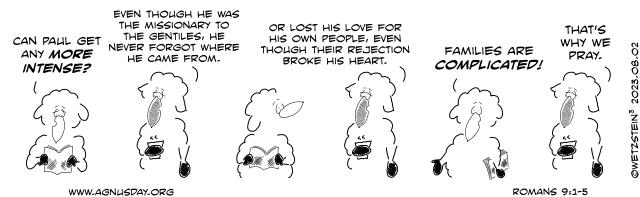 